Unit 5 Lesson 7: Fracciones no unitarias en la recta numéricaWU Conteo grupal: Cuartos (Warm up)Student Task Statement1 Carrera sobre rectas numéricasStudent Task Statement2 Fracciones en la recta numéricaStudent Task StatementUbica y marca  y .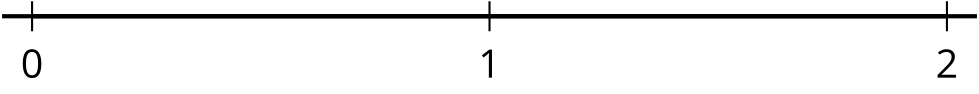 Ubica y marca  y .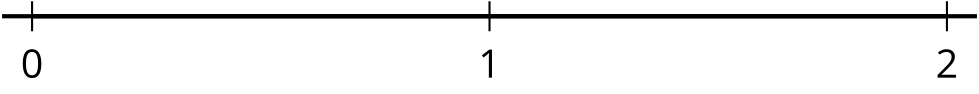 Ubica y marca  y .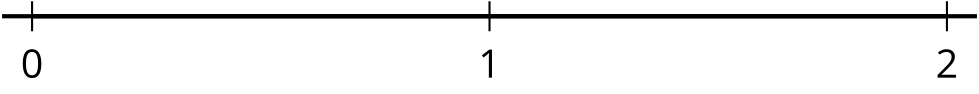 Ubica y marca  y .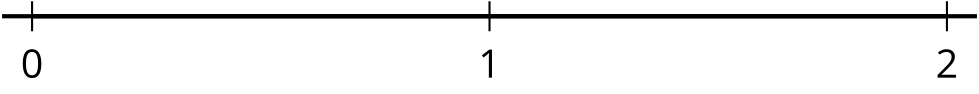 ¿Cómo partiste la recta numérica cuando ibas a ubicar los números  y ? Explica tu razonamiento.¿Qué patrones observaste en las fracciones que ubicaste?3 ¿Cuál es la fracción?Student Task StatementHaz una partición de la recta numérica en cualquier número de partes de igual tamaño. Escoge una fracción y ubícala. Pon una marca que la represente, pero no escribas el número.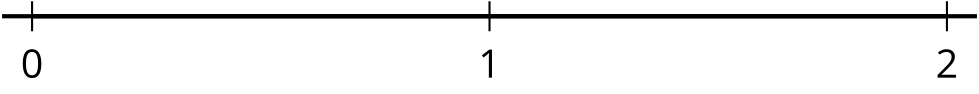 Intercambia tu recta numérica con un compañero.¿Cómo partió su recta numérica tu compañero?¿Qué número representa la marca de tu compañero en su recta numérica? Explica tu razonamiento.Si te queda tiempo: juega otra vez.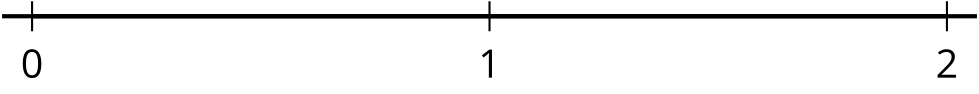 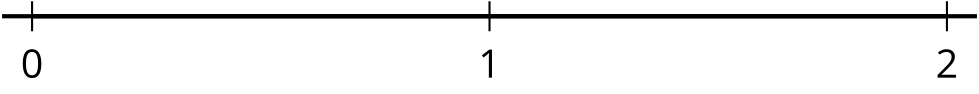 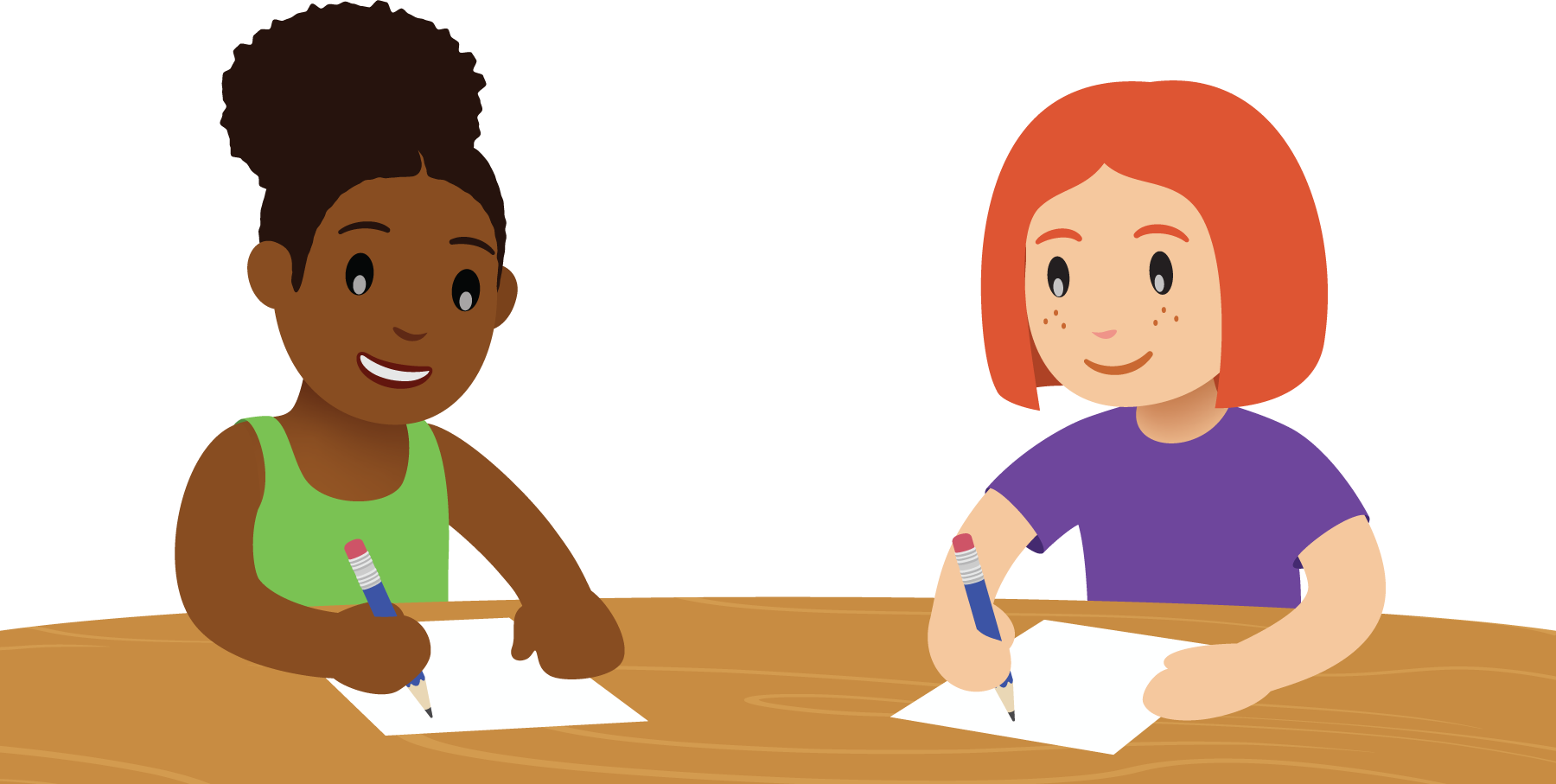 Images for Activity Synthesis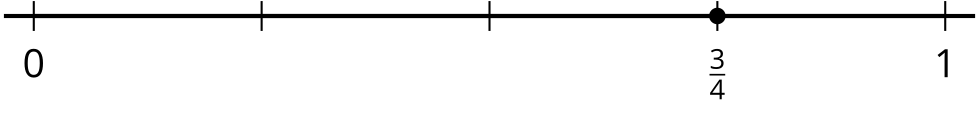 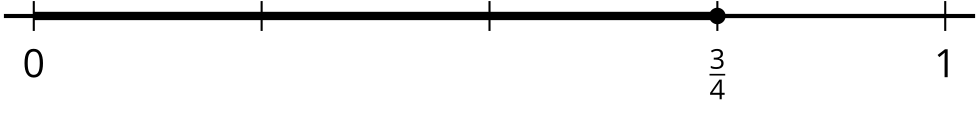 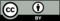 © CC BY 2021 Illustrative Mathematics®